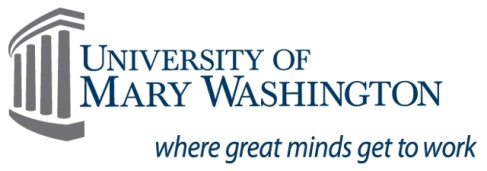 TO:	All UMW EmployeesFROM:	Sabrina C. Johnson	Associate Vice President Human ResourcesDATE:	September 19, 2017RE:	2017-2018 Holiday Calendar and Important Dates (*)The 2017 Fall and 2018 Holiday Calendar is provided below.  Included are hours of leave granted by the Governor and other state holidays. President Paino has awarded recognition leave for your continued contributions and dedication to the University.   If you have questions regarding this schedule, please contact the Office of Human Resources at 654‐1214. (* indicates important non-holiday dates) Noon, Wednesday, November 22, 2017Thursday, November 23, 2017Friday, November 24, 2017	Thanksgiving Holiday 2017Monday, December 18, 2017 thruTuesday, January 2, 2018	Winter Holiday 2017 Wednesday, January 3, 2018*	University Reopens 2018Monday, January 15, 2018	Martin Luther King Jr. DayFriday, March 9	Spring Break 	Monday, May 14	Employee Appreciation Day Holiday Monday, May 28	Memorial DayWednesday, July 4	Independence Day Monday, September 3	Labor Day Noon, Wednesday, November 2 1Thursday, November 22Friday, November 23	Thanksgiving Holiday 2018Wednesday, December 19, 2018 thruTuesday, January 1, 2019	Winter Holiday 2018 Wednesday, January 2, 2019*	University Reopens 2019*